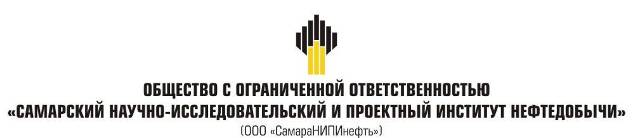 ДОКУМЕНТАЦИЯ ПО ПЛАНИРОВКЕ ТЕРРИТОРИИдля строительства объекта6334П «Система заводнения скважины №630 Радаевского месторождения»в границах сельских поселений Сергиевск и Елшанка муниципального района Сергиевский Самарской областиКнига 3. Проект межевания территории Самара, 2020г.Состав проекта межевания территорииРаздел 1 "Проект межевания территории. Текстовая часть"Исходно-разрешительная документацияОснованием для разработки проекта межевания территории служит:1. Договор на выполнение работ с ООО «СамараНИПИнефть».2. Материалы инженерных изысканий.3. «Градостроительный кодекс РФ» №190-ФЗ от 29.12.2004 г. (в редакции 2018 г.).4. Постановление Правительства РФ №77 от 15.02.2011 г.5. «Земельный кодекс РФ» №136-ФЗ от 25.10.2001 г. (в редакции 2018 г.).6. Сведения государственного кадастрового учета.7. Топографическая съемка территории.8. Правила землепользования и застройки сельского поселения Сергиевск Сергиевского района Самарской области.9. Правила землепользования и застройки сельского поселения Елшанка Сергиевского района Самарской области.Основание для выполнения проекта межеванияПроект межевания территории разрабатывается в соответствии с проектом планировки территории в целях установления границ земельных участков, предназначенных для строительства и размещения объекта АО "Самаранефтегаз":  6334П «Система заводнения скважины №630 Радаевского месторождения» согласно:- Технического задания на выполнение проекта планировки территории и проекта межевания территории объекта: 6334П «Система заводнения скважины №630 Радаевского месторождения» на территории муниципального района Сергиевский Самарской области.  Цели и задачи выполнения проекта межевания территорииПодготовка проекта межевания территории осуществляется в целях определения местоположения границ земельных участков, которые образованы из земель, государственная собственность на которые не разграничена. При подготовке проекта межевания территории определение местоположения границ образуемых земельных участков осуществляется в соответствии с градостроительными регламентами и нормами отвода земельных участков для конкретных видов деятельности, установленными в соответствии с федеральными законами, техническими регламентами.Сформированные земельные участки должны обеспечить:- возможность полноценной реализации прав на формируемые земельные участки, включая возможность полноценного использования в соответствии с назначением, и эксплуатационными качествами.- возможность долгосрочного использования земельного участка.Структура землепользования в пределах территории межевания, сформированная в результате межевания должна обеспечить условия для наиболее эффективного использования и развития этой территории.В процессе межевания решаются следующие задачи:- установление границ земельных участков необходимых для размещения объекта АО "Самаранефтегаз". Проектом межевания границ отображены:- красные линии, утвержденные в составе проекта планировки территории;- границы образуемых земельных участков и их частей.Проектные решенияРазмещение линейного объекта 6334П «Система заводнения скважины №630 Радаевского месторождения» на территории муниципального района Сергиевский Самарской области планируется на землях категории - земли сельскохозяйственного назначения, земли промышленности, земли лесного фонда.Проектируемый объект расположен в кадастровых кварталах - 63:31:0704001, 63:31:0903001.Проектом межевания определяются площадь и границы образуемых земельных участков.Использование земель сельскохозяйственного назначения или земельных участков в составе таких земель, предоставляемых на период осуществления строительства линейных сооружений, осуществляется без перевода земель сельскохозяйственного назначения в земли иных категорий (п. 2 введен Федеральным законом от 21.07.2005 № 111-ФЗ). Строительство проектируемых площадных сооружений потребует отвода земель в долгосрочное пользование (с переводом земельного участка из одной категории в другую), долгосрочную аренду и во временное пользование на период строительства объекта.В соответствии с Федеральным законом от 21.12.2004 № 172-ФЗ «О переводе земель или земельных участков из одной категории в другую», перевод земель сельскохозяйственного назначения под размещение скважин в категорию земель промышленности в рассматриваемом случае допускается, так как он связан с добычей полезных ископаемых. Согласно статье 30 Земельного кодекса РФ от 25.10.2001г. № 136-ФЗ предоставление в аренду пользователю недр земельных участков, необходимых для ведения работ, связанных с пользованием недрами, из земель, находящихся в государственной или муниципальной собственности осуществляется без проведения аукционов. Формирование земельных участков сельскохозяйственного назначения для строительства осуществляется с предварительным согласованием мест размещения объектов. Предоставление таких земельных участков осуществляется в аренду с возвратом землепользователям после проведения рекультивации нарушенных земель. ВЫВОДЫ ПО ПРОЕКТУОтчуждение земель во временное (краткосрочное) использование выполняется на период производства строительно-монтажных работ. Все строительные работы должны проводиться исключительно в пределах полосы отвода.Настоящим проектом выполнено: - Формирование границ образуемых земельных участков и их частей.Настоящий проект обеспечивает равные права и возможности правообладателей земельных участков в соответствии с действующим законодательством. Сформированные границы земельных участков позволяют обеспечить необходимые условия для строительства и размещения объекта АО "Самаранефтегаз":  6334П «Система заводнения скважины №630 Радаевского месторождения» общей площадью – 31 703 кв.м. (на землях сельскохозяйственного назначения – 22 471 кв.м., на землях промышленности – 2 231 кв.м., на землях лесного фонда – 7 001 кв.м.)Земельные участки под строительство объекта образованы с учетом ранее поставленных на государственный кадастровый учет земельных участков. Данным проектом не предусматривается формировать земельные участки из земель Администрации муниципального района, государственная собственность на которые не разграничена. Земельный участок образуется в соответствии с абзацем 9 части 1 статьи 15 Закона Самарской области от 11.03.2005 №94-ГД «О земле», а именно: минимальный размер образуемого нового неделимого земельного участка из земель сельскохозяйственного назначения в целях недропользования устанавливается равным размеру, необходимому для проведения работ при разработке месторождений полезных ископаемых. Формирование данного земельного участка осуществляется с целью реализации проектных решений, необходимых для проведения работ при разработке месторождений полезных ископаемых АО «Самаранефтегаз» на основании лицензии на пользование недрами, то есть для недропользования».Перечень и сведения о площади образуемых земельных участков, в том числе возможные способы их образования.Итого: 31 703 м21.2 Перечень и сведения о площади образуемых земельных участков, которые будут отнесены к территориям общего пользования или имуществу общего пользования, в том числе в отношении которых предполагаются резервирование и (или) изъятие для государственных или муниципальных нужд.Земельных участков, которые будут отнесены к территориям общего пользования или имуществу общего пользования, в том числе в отношении которых предполагаются резервирование и (или) изъятие для государственных или муниципальных нужд не образовывается.Вид разрешенного использования образуемых земельных участков в соответствии с проектом планировки территории в случаях, предусмотренных настоящим Кодексом.Согласно приказу № 540 от 1 сентября 2014 года «об утверждении классификатора видов разрешенного использования земельных участков» образуемые земельные участки в соответствии с проектом планировки имеют следующие виды разрешенного использования::4845/чзу1 (Строительство скважины № 630), :4845/чзу2 (Обустройство скважины № 630, Постоянный переезд через низконапорный водовод от  ВРП-2 до КНС-1, Технологический проезд к сооружениям скважины № 630, Трасса  низконапорного водовода от ВРП-2 до КНС-1, трасса ВЛ-6 кВ к скважине), :4845/чзу3 (Обустройство скважины № 630, Постоянный переезд через низконапорный водовод от  ВРП-2 до КНС-1, Технологический проезд к сооружениям скважины № 630, Трасса  линии анодного заземления, Трасса низконапорного водовода от ВРП-2 до КНС-1, трасса ВЛ-6 кВ к скв) – для сельскохозяйственной деятельности;:172/чзу1 (Трасса ВЛ-6 кВ на ВРП-2, ВРП-2, Технологический проезд к ВРП-2, Трасса  низконапорного водовода от ВРП-2 до КНС-1, трасса ВЛ-6 кВ к скважине № 630  в параллельном следовании) - для эксплуатации Радаевского месторождения  нефти (для размещения объектов эксплуатации и  строительства скважин добычи нефти и газа на  Радаевском месторождении);:175/чзу1 (Трасса низконапорного водовода от ВРП-2 до КНС-1, трасса ВЛ-6 кВ к скважине № 630  в параллельном следовании) - для эксплуатации Радаевского месторождения  нефти (для размещения производственных  объектов на Радаевском месторождении нефти);:чзу1 (Трасса низконапорного водовода от ВРП-2 до КНС-1, трасса ВЛ-6 кВ к скважине №  630 в параллельном следован), чзу2 (Трасса ВЛ-6 кВ на ВРП-2, ВРП-2, Технологический проезд к ВРП-2, Трасса  низконапорного водовода от ВРП-2 до КНС-1, трасса ВЛ-6 кВ к скважине № 630  в параллельном следовании) – трубопроводный транспорт.1.4 Сведения о границах территории, в отношении которой утвержден проект межевания, содержащие перечень координат характерных точек этих границ в системе координат, используемой для ведения Единого государственного реестра недвижимости. Координаты характерных точек границ территории, в отношении которой утвержден проект межевания, определяются в соответствии с требованиями к точности определения координат характерных точек границ, установленных в соответствии с настоящим Кодексом для территориальных зон. (п. 5 введен Федеральным законом от 03.08.2018 N 342-ФЗ)Каталог координатобразуемых и изменяемых земельных участков и их частейИтого: 31 703 м21.5 Целевое назначение лесов, вид (виды) разрешенного использования лесного участка, количественные и качественные характеристики лесного участка, сведения о нахождении лесного участка в границах особо защитных участков лесов (в случае, если подготовка проекта межевания территории осуществляется в целях определения местоположения границ образуемых и (или) изменяемых лесных участков)Согласно письму №22-05-02/11309 от 16.05.2019 Министерства лесного хозяйства, охраны окружающей среды и природопользования Самарской области проектируемый объект частично входит в состав земель лесного фонда и располагается в выделах 1, 2, 51 квартала №116 Сергиевского участкового лесничества Сергиевского лесничества. Согласно пункту 1 статьи 87 Лесного кодекса РФ основой осуществления использования, охраны, защиты, воспроизводства лесов, расположенных в границах лесничества, лесопарка, является лесохозяйственный регламент лесничества, лесопарка.Лесохозяйственным регламентом в выделах 1, 2, 51 квартала №116 Сергиевского участкового лесничества Сергиевского лесничества предусмотрено размещение объектов, связанных с выполнением работ по строительству, реконструкции и эксплуатации линейных объектов, прежде всего, на нелесных землях, а при отсутствии на лесном участке таких земель – участки не возобновившихся вырубок, гарей, пустырей, прогалины, а также площади, на которых произрастают низкополнотные и наименее ценные лесные насаждения.1.6 Сведения о границах территории, в отношении которой утвержден проект межевания, содержащие перечень координат характерных точек этих границ в системе координат, используемой для ведения Единого государственного реестра недвижимости.Координаты характерных точек границ территории, в отношении которой утвержден проект межевания, определяются в соответствии с требованиями к точности определения координат характерных точек границ, установленных в соответствии с настоящим Кодексом для территориальных зон.Граница зоны планируемого размещения линейных объектов, в отношении которой осуществляется подготовка проекта планировки совпадает с устанавливаемой красной линией.  Линии отступа от красных линий в целях определения места допустимого размещения зданий, строений, сооружений отсутствуют. Проектируемые полосы отвода общественного сервитута имеют постоянную ширину в условиях сложившейся застройки с учетом интересов владельцев земельных участков. Красные линии рассматриваемой территории сформированы с учетом границы зоны планируемого размещения объектов.1.7 Обоснование размещения линейного объекта с учётом особых условий использования территорий и мероприятий по сохранению объектов культурного наследия. В соответствии со статьей 1 Градостроительного Кодекса РФ зонами с особыми условиями использования территорий называются охранные, санитарно-защитные зоны, зоны охраны объектов культурного наследия (памятников истории и культуры) народов Российской Федерации, водоохранные зоны, зоны охраны источников питьевого водоснабжения, зоны охраняемых объектов, иные зоны, устанавливаемые в соответствии с законодательством Российской Федерации. В границах зоны планируемого размещения объекта строительства 6334П «Система заводнения скважины №630 Радаевского месторождения» на территории сельских поселений Сергиевск и Елшанка муниципального района Сергиевский Самарской области объектов культурного наследия, в том числе памятников археологии, состоящих на государственной охране, не зарегистрировано. Объект 6334П «Система заводнения скважины №630 Радаевского месторождения» на территории сельских поселений Сергиевск и Елшанка муниципального района Сергиевский Самарской области не входит в границы существующих особо охраняемых природных территории местного, регионального и федерального значения. Публичные сервитуты в пределах территории проектирования объекта капитального строительства местного значения не зарегистрированы, в связи с чем, границы зон действия публичных сервитутов в графической части не отображаются. Так же в проекте межевания планируется установление охранных зон объектов электросетевого хозяйства в соответствии с постановлением Правительства Российской Федерации от 24.02.2009 № 160 «О порядке установления охранных зон объектов электросетевого хозяйства и особых условий использования земельных участков, расположенных в границах таких зон». Для объектов электросетевого хозяйства устанавливаются охранные зоны по обе стороны:- вдоль подземных кабельных линий электропередачи - от крайних кабелей на расстоянии 1 метра (при прохождении кабельных линий напряжением до 1 киловольта);- вдоль линии электропередачи - от крайних проводов при неотклоненном их положении на расстоянии 10 м. Для исключения возможности повреждения трубопроводов (при любом виде их прокладки) устанавливаются охранные зоны вдоль трасс трубопроводов, транспортирующих нефть, природный газ, нефтепродукты, нефтяной и искусственный углеводородные газы, - в виде участка земли, ограниченного условными линиями, проходящими в 25 метрах от оси трубопровода с каждой стороны в соответствии с "Правилами охраны магистральных трубопроводов" (утв. Минтопэнерго РФ 29.04.1992, Постановлением Госгортехнадзора РФ от 22.04.1992 N 9) (с изм. от 23.11.1994) (вместе с "Положением о взаимоотношениях предприятий, коммуникации которых проходят в одном техническом коридоре или пересекаются").В соответствии с СанПиН 2.2.1/2.1.1.1200-03, проектируемая скважина относится к III классу с ориентировочным размером СЗЗ – 300 м (п. 7.1.3. «Промышленные объекты по добыче нефти при выбросе сероводорода до 0,5 т/сутки с малым содержанием летучих углеводородов»).Определение координат характерных точек границ охранной зоны, а также площади объекта землеустройства осуществлялось аналитическим методом с использованием картографического материала и сведений ГКН о координатах поворотных точек границ земельного участка под объектом 6334П «Система заводнения скважины №630 Радаевского месторождения».Зоны действия публичных сервитутовНа территории планируемого размещения объектов капитального строительства отсутствуют границы зон действия публичных сервитутов. В соответствии с кадастровыми планами территории в государственном кадастре недвижимости отсутствуют сведения об обременениях земельных участков в пределах границы зоны планируемого размещения объекта.Раздел 2 "Проект межевания территории. Графическая часть"Раздел 3 «Материалы по обоснованию проекта межевания территории»Главный инженер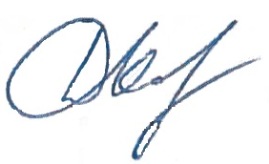 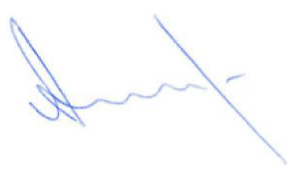 Д.В. КашаевЗаместитель главного инженера по инжинирингу - начальник управления инжиниринга обустройства месторожденийА.Н. Пантелеев№ п/пНаименованиеЛистРаздел 1 "Проект межевания территории. Текстовая часть"4Исходно-разрешительная документация5Основание для выполнения проекта межевания5Цели и задачи выполнения проекта межевания территории5Проектные решения6ВЫВОДЫ ПО ПРОЕКТУ61.1.Перечень и сведения о площади образуемых земельных участков, в том числе возможные способы их образования;81.2.Перечень и сведения о площади образуемых земельных участков, которые будут отнесены к территориям общего пользования или имуществу общего пользования, в том числе в отношении которых предполагаются резервирование и (или) изъятие для государственных или муниципальных нужд;91.3.Вид разрешенного использования образуемых земельных участков в соответствии с проектом планировки территории в случаях, предусмотренных настоящим Кодексом;101.4.Сведения о границах территории, в отношении которой утвержден проект межевания, содержащие перечень координат характерных точек этих границ в системе координат, используемой для ведения Единого государственного реестра недвижимости. Координаты характерных точек границ территории, в отношении которой утвержден проект межевания, определяются в соответствии с требованиями к точности определения координат характерных точек границ, установленных в соответствии с настоящим Кодексом для территориальных зон. (п. 5 введен Федеральным законом от 03.08.2018 N 342-ФЗ)101.5Целевое назначение лесов, вид (виды) разрешенного использования лесного участка, количественные и качественные характеристики лесного участка, сведения о нахождении лесного участка в границах особо защитных участков лесов (в случае, если подготовка проекта межевания территории осуществляется в целях определения местоположения границ образуемых и (или) изменяемых лесных участков)171.6Сведения о границах территории, в отношении которой утвержден проект межевания, содержащие перечень координат характерных точек этих границ в системе координат, используемой для ведения Единого государственного реестра недвижимости181.7Обоснование размещения линейного объекта с учётом особых условий использования территорий и мероприятий по сохранению объектов культурного наследия20Раздел 2 "Проект межевания территории. Графическая часть"2.1.Чертеж межевания территории. Чертеж красных линийРаздел 3 «Материалы по обоснованию проекта межевания территории»3.1.Чертеж зон с особыми условиями использования территории№КадастровыйкварталКадастровыйномер ЗУОбразуемый ЗУНаименование сооруженияКатегория земельВид разрешенного использованияПравообладатель.Вид праваМестоположение ЗУПлощадь кв.м.163:31:070100163:31:0000000:4845:4845/чзу1Скважина № 630Земли сельскохозяйственного  назначениядля сельскохозяйственной деятельностиООО Компания "БИО-ТОН"Самарская область , Сергиевскийр-н , с/пСергиевск3600263:31:090300163:31:0000000:172:172/чзу1Трасса ВЛ-6 кВ на ВРП-2, ВРП-2, Технологический проезд к ВРП-2, Трасса  низконапорного водовода от ВРП-2 до КНС-1, трасса ВЛ-6 кВ к скважине № 630  в параллельном следованииЗемли промышленности, энергетики, транспорта, связи,   радиовещания, телевидения, информатики, земли для   обеспечения космической деятельности, земли обороны,   безопасности и земли иного специального назначениядля эксплуатации Радаевского месторождения  нефти (для размещения объектов эксплуатации и  строительства скважин добычи нефти и газа на  Радаевском месторождении)Министерство лесного хозяйства, охраны  окружающей среды и природопользования  Самарской области, (аренда) АО "Самаранефтегаз"Самарская область, Сергиевский район, на землях  Сергиевского лесхоза. (Сергиевское участковое лесничество)2140363:31:0704001, 63:31:090300163:31:0000000:175:175/чзу1Трасса низконапорного водовода от ВРП-2 до КНС-1, трасса ВЛ-6 кВ к скважине № 630  в параллельном следованииЗемли промышленности, энергетики, транспорта, связи,   радиовещания, телевидения, информатики, земли для   обеспечения космической деятельности, земли обороны,   безопасности и земли иного специального назначениядля эксплуатации Радаевского месторождения  нефти (для размещения производственных  объектов на Радаевском месторождении нефти)Российская Федерация, (аренда) АО "Самаранефтегаз"Самарская область, Сергиевский район,  на землях колхоза "Волна Революции" (Сергиевское участковое лесничество)91463:31:070100163:31:0000000:4845:4845/чзу3Обустройство скважины № 630, Постоянный переезд через низконапорный водовод от  ВРП-2 до КНС-1, Технологический проезд к сооружениям скважины № 630, Трасса  линии анодного заземления, Трасса низконапорного водовода от ВРП-2 до КНС-1, трасса ВЛ-6 кВ к сквЗемли сельскохозяйственного  назначениядля сельскохозяйственной деятельностиООО Компания "БИО-ТОН"Самарская область , Сергиевскийр-н , с/пСергиевск (Сергиевское участковое лесничество)16223563:31:070100163:31:0000000:4845:4845/чзу2Обустройство скважины № 630, Постоянный переезд через низконапорный водовод от  ВРП-2 до КНС-1, Технологический проезд к сооружениям скважины № 630, Трасса  низконапорного водовода от ВРП-2 до КНС-1, трасса ВЛ-6 кВ к скважинеЗемли сельскохозяйственного  назначениядля сельскохозяйственной деятельностиООО Компания "БИО-ТОН"Самарская область , Сергиевскийр-н , с/пСергиевск2648663:31:0704001, 63:31:0903001-:чзу2Трасса ВЛ-6 кВ на ВРП-2, ВРП-2, Технологический проезд к ВРП-2, Трасса  низконапорного водовода от ВРП-2 до КНС-1, трасса ВЛ-6 кВ к скважине № 630  в параллельном следованииЗемли лесного фондатрубопроводный транспортМинистерство лесного хозяйства, охраны  окружающей среды и природопользования  Самарской областиСамарская область , Сергиевский район ,  сельское поселение Елшанка6929763:31:0704001, 63:31:0903001-:чзу1Трасса низконапорного водовода от ВРП-2 до КНС-1, трасса ВЛ-6 кВ к скважине №  630 в параллельном следованЗемли лесного фондатрубопроводный транспортМинистерство лесного хозяйства, охраны  окружающей среды и природопользования  Самарской областиСамарская область , Сергиевский район ,  сельское поселение Сергиевск72№ 1№ 1№ 1№ 1№ 1Кадастровый квартал:Кадастровый квартал:Кадастровый квартал:63:31:070100163:31:0701001Кадастровый номер:Кадастровый номер:Кадастровый номер:63:31:0000000:484563:31:0000000:4845Образуемый ЗУ:Образуемый ЗУ:Образуемый ЗУ::4845/чзу1:4845/чзу1Площадь кв.м.:Площадь кв.м.:Площадь кв.м.:36003600Правообладатель. Вид права:Правообладатель. Вид права:Правообладатель. Вид права:ООО Компания "БИО-ТОН"ООО Компания "БИО-ТОН"Разрешенное использование:Разрешенное использование:Разрешенное использование:для сельскохозяйственной деятельностидля сельскохозяйственной деятельностиНазначение (сооружение):Назначение (сооружение):Назначение (сооружение):Скважина № 630Скважина № 630№ точкиДирекционныйРасстояние,КоординатыКоординаты(сквозной)уголмXY16°21'18"59,992231637,73472426,502276°23'0"59,992231697,35472433,143186°22'57"602231704,02472373,52496°22'15"60,022231644,39472366,8516°21'18"59,992231637,73472426,50№ 2№ 2№ 2№ 2№ 2Кадастровый квартал:Кадастровый квартал:Кадастровый квартал:63:31:090300163:31:0903001Кадастровый номер:Кадастровый номер:Кадастровый номер:63:31:0000000:17263:31:0000000:172Образуемый ЗУ:Образуемый ЗУ:Образуемый ЗУ::172/чзу1:172/чзу1Площадь кв.м.:Площадь кв.м.:Площадь кв.м.:21402140Правообладатель. Вид права:Правообладатель. Вид права:Правообладатель. Вид права:Министерство лесного хозяйства, охраны  окружающей среды и природопользования  Самарской области, (аренда) АО "Самаранефтегаз"Министерство лесного хозяйства, охраны  окружающей среды и природопользования  Самарской области, (аренда) АО "Самаранефтегаз"Разрешенное использование:Разрешенное использование:Разрешенное использование:для эксплуатации Радаевского месторождения  нефти (для размещения объектов эксплуатации и  строительства скважин добычи нефти и газа на  Радаевском месторождении)для эксплуатации Радаевского месторождения  нефти (для размещения объектов эксплуатации и  строительства скважин добычи нефти и газа на  Радаевском месторождении)Назначение (сооружение):Назначение (сооружение):Назначение (сооружение):Трасса ВЛ-6 кВ на ВРП-2, ВРП-2, Технологический проезд к ВРП-2, Трасса  низконапорного водовода от ВРП-2 до КНС-1, трасса ВЛ-6 кВ к скважине № 630  в параллельном следованииТрасса ВЛ-6 кВ на ВРП-2, ВРП-2, Технологический проезд к ВРП-2, Трасса  низконапорного водовода от ВРП-2 до КНС-1, трасса ВЛ-6 кВ к скважине № 630  в параллельном следовании№ точкиДирекционныйРасстояние,КоординатыКоординаты(сквозной)уголмXY5175°44'16"14,82231636,72472136,036195°15'1"74,42231621,96472137,137198°32'24"18,962231550,18472117,568188°22'60"24,972231532,20472111,53918°46'41"43,832231507,50472107,891014°48'9"74,372231549,00472122,00110°0'0"0,012231620,90472141,0012342°24'45"7,912231620,91472141,0013161°33'54"0,162231628,45472138,6114342°39'13"8,822231628,30472138,665175°44'16"14,82231636,72472136,0315269°11'35"20,592231584,87472075,9316195°22'6"3,552231584,58472055,3417105°22'35"17,012231581,16472054,401815°9'8"5,852231576,65472070,801954°28'39"4,422231582,30472072,3315269°11'35"20,592231584,87472075,9320224°59'60"1,992231579,60472119,6421135°24'23"1,992231578,19472118,232244°47'51"22231576,77472119,6323315°12'14"1,992231578,19472121,0420224°59'60"1,992231579,60472119,6424109°54'59"2,22231579,08472104,322545°0'0"0,952231578,33472106,3926315°12'9"22231579,00472107,0627224°47'7"1,892231580,42472105,6524109°54'59"2,22231579,08472104,3228306°7'48"10,682231579,19472104,0029267°37'44"7,982231585,49472095,373090°0'0"0,012231585,16472087,4031109°47'30"17,632231585,16472087,4128306°7'48"10,682231579,19472104,0032224°47'51"22231582,40472108,1533135°0'0"1,992231580,98472106,743445°12'9"22231579,57472108,1535314°59'60"2,012231580,98472109,5732224°47'51"22231582,40472108,1529100°58'4"30,542231585,49472095,37367°43'22"49,932231579,68472125,3537281°34'55"29,742231629,16472132,0638188°39'34"50,212231635,13472102,9329100°58'4"30,542231585,49472095,37№ 3№ 3№ 3№ 3№ 3Кадастровый квартал:Кадастровый квартал:Кадастровый квартал:63:31:0704001, 63:31:090300163:31:0704001, 63:31:0903001Кадастровый номер:Кадастровый номер:Кадастровый номер:63:31:0000000:17563:31:0000000:175Образуемый ЗУ:Образуемый ЗУ:Образуемый ЗУ::175/чзу1:175/чзу1Площадь кв.м.:Площадь кв.м.:Площадь кв.м.:9191Правообладатель. Вид права:Правообладатель. Вид права:Правообладатель. Вид права:Российская Федерация, (аренда) АО "Самаранефтегаз"Российская Федерация, (аренда) АО "Самаранефтегаз"Разрешенное использование:Разрешенное использование:Разрешенное использование:для эксплуатации Радаевского месторождения  нефти (для размещения производственных  объектов на Радаевском месторождении нефти)для эксплуатации Радаевского месторождения  нефти (для размещения производственных  объектов на Радаевском месторождении нефти)Назначение (сооружение):Назначение (сооружение):Назначение (сооружение):Трасса низконапорного водовода от ВРП-2 до КНС-1, трасса ВЛ-6 кВ к скважине № 630  в параллельном следованииТрасса низконапорного водовода от ВРП-2 до КНС-1, трасса ВЛ-6 кВ к скважине № 630  в параллельном следовании№ точкиДирекционныйРасстояние,КоординатыКоординаты(сквозной)уголмXY39225°0'0"1,992231541,30472141,7140135°24'23"1,992231539,89472140,304144°47'51"22231538,47472141,7042315°12'14"1,992231539,89472143,1139225°0'0"1,992231541,30472141,7143175°42'39"2,412231659,36472134,30445°51'45"2,252231656,96472134,4845291°19'4"0,442231659,20472134,7143175°42'39"2,412231659,36472134,3046225°12'9"22231510,08472131,8247134°59'60"2,012231508,67472130,404844°47'51"22231507,25472131,8249315°0'0"1,992231508,67472133,2346225°12'9"22231510,08472131,821112°44'15"6,852231620,90472141,00500°0'0"0,032231627,58472142,515112°51'48"8,182231627,61472142,5152306°23'44"4,352231635,58472144,3353192°51'46"3,912231638,16472140,8354355°52'48"4,732231634,35472139,9655306°30'5"4,982231639,07472139,6256175°41'51"20,132231642,03472135,626355°44'16"14,82231621,96472137,135162°39'13"8,822231636,72472136,0314341°33'54"0,162231628,30472138,6613162°24'45"7,912231628,45472138,6112180°0'0"0,012231620,91472141,001112°44'15"6,852231620,90472141,00№ 4№ 4№ 4№ 4№ 4Кадастровый квартал:Кадастровый квартал:Кадастровый квартал:63:31:070100163:31:0701001Кадастровый номер:Кадастровый номер:Кадастровый номер:63:31:0000000:484563:31:0000000:4845Образуемый ЗУ:Образуемый ЗУ:Образуемый ЗУ::4845/чзу3:4845/чзу3Площадь кв.м.:Площадь кв.м.:Площадь кв.м.:1622316223Правообладатель. Вид права:Правообладатель. Вид права:Правообладатель. Вид права:ООО Компания "БИО-ТОН"ООО Компания "БИО-ТОН"Разрешенное использование:Разрешенное использование:Разрешенное использование:для сельскохозяйственной деятельностидля сельскохозяйственной деятельностиНазначение (сооружение):Назначение (сооружение):Назначение (сооружение):Обустройство скважины № 630, Постоянный переезд через низконапорный водовод от  ВРП-2 до КНС-1, Технологический проезд к сооружениям скважины № 630, Трасса  линии анодного заземления, Трасса низконапорного водовода от ВРП-2 до КНС-1, трасса ВЛ-6 кВ к сквОбустройство скважины № 630, Постоянный переезд через низконапорный водовод от  ВРП-2 до КНС-1, Технологический проезд к сооружениям скважины № 630, Трасса  линии анодного заземления, Трасса низконапорного водовода от ВРП-2 до КНС-1, трасса ВЛ-6 кВ к скв№ точкиДирекционныйРасстояние,КоординатыКоординаты(сквозной)уголмXY57261°54'40"59,132231709,06472371,3158186°17'13"3,562231700,74472312,7759275°25'14"11,012231697,20472312,3860185°23'16"33,022231698,24472301,4261276°21'41"74,552231665,37472298,3262309°56'17"11,622231673,63472224,2363278°7'48"0,072231681,09472215,3264159°34'55"22,852231681,10472215,256596°25'53"74,192231659,69472223,2266185°20'35"88,272231651,38472296,9467186°59'42"15,852231563,49472288,7268248°21'29"19,332231547,76472286,7969158°15'17"35,982231540,63472268,827068°21'20"4,742231507,21472282,157168°25'7"35,322231508,96472286,56727°41'10"38,512231521,95472319,40735°23'54"62,082231560,11472324,557498°30'23"16,362231621,91472330,397586°42'43"5,582231619,49472346,5776154°12'2"417,372231619,81472352,1477184°6'6"7,692231244,04472533,797894°0'58"9,992231236,37472533,24794°1'27"1,992231235,67472543,218094°10'26"5,082231237,66472543,3581184°1'27"1,992231237,29472548,428294°0'29"10,012231235,30472548,28834°0'58"9,992231234,60472558,2784274°0'29"10,012231244,57472558,9785183°28'6"1,982231245,27472548,9886274°2'44"5,12231243,29472548,86874°1'27"1,992231243,65472543,7788274°2'21"4,42231245,64472543,9189334°12'2"415,672231245,95472539,529086°44'16"27,762231620,19472358,619175°9'30"45,722231621,77472386,33926°23'58"68,182231633,48472430,5293276°40'34"67,272231701,24472438,1257261°54'40"59,132231709,06472371,3116°21'18"59,992231637,73472426,502276°23'0"59,992231697,35472433,143186°22'57"602231704,02472373,52496°22'15"60,022231644,39472366,8516°21'18"59,992231637,73472426,5094338°14'59"41,612231489,57472217,0695278°20'46"10,132231528,22472201,6496188°52'15"35,992231529,69472191,629798°22'14"31,322231494,13472186,0794338°14'59"41,612231489,57472217,06№ 5№ 5№ 5№ 5№ 5Кадастровый квартал:Кадастровый квартал:Кадастровый квартал:63:31:070100163:31:0701001Кадастровый номер:Кадастровый номер:Кадастровый номер:63:31:0000000:484563:31:0000000:4845Образуемый ЗУ:Образуемый ЗУ:Образуемый ЗУ::4845/чзу2:4845/чзу2Площадь кв.м.:Площадь кв.м.:Площадь кв.м.:26482648Правообладатель. Вид права:Правообладатель. Вид права:Правообладатель. Вид права:ООО Компания "БИО-ТОН"ООО Компания "БИО-ТОН"Разрешенное использование:Разрешенное использование:Разрешенное использование:для сельскохозяйственной деятельностидля сельскохозяйственной деятельностиНазначение (сооружение):Назначение (сооружение):Назначение (сооружение):Обустройство скважины № 630, Постоянный переезд через низконапорный водовод от  ВРП-2 до КНС-1, Технологический проезд к сооружениям скважины № 630, Трасса  низконапорного водовода от ВРП-2 до КНС-1, трасса ВЛ-6 кВ к скважинеОбустройство скважины № 630, Постоянный переезд через низконапорный водовод от  ВРП-2 до КНС-1, Технологический проезд к сооружениям скважины № 630, Трасса  низконапорного водовода от ВРП-2 до КНС-1, трасса ВЛ-6 кВ к скважине№ точкиДирекционныйРасстояние,КоординатыКоординаты(сквозной)уголмXY70338°15'17"35,982231507,21472282,1569248°23'29"44,152231540,63472268,8298278°22'54"26,412231524,37472227,7795158°14'59"41,612231528,22472201,649498°22'53"15,162231489,57472217,069968°22'56"53,882231487,36472232,0670338°15'17"35,982231507,21472282,1565339°34'55"22,852231659,69472223,2264188°51'7"25,932231681,10472215,25100104°2'10"0,162231655,48472211,2610161°41'43"9,722231655,44472211,4210296°20'25"3,262231660,05472219,9865339°34'55"22,852231659,69472223,22№ 6№ 6№ 6№ 6№ 6Кадастровый квартал:Кадастровый квартал:Кадастровый квартал:63:31:0704001, 63:31:090300163:31:0704001, 63:31:0903001Кадастровый номер:Кадастровый номер:Кадастровый номер:--Образуемый ЗУ:Образуемый ЗУ:Образуемый ЗУ::чзу2:чзу2Площадь кв.м.:Площадь кв.м.:Площадь кв.м.:69296929Правообладатель. Вид права:Правообладатель. Вид права:Правообладатель. Вид права:Министерство лесного хозяйства, охраны  окружающей среды и природопользования  Самарской областиМинистерство лесного хозяйства, охраны  окружающей среды и природопользования  Самарской областиРазрешенное использование:Разрешенное использование:Разрешенное использование:трубопроводный транспорттрубопроводный транспортНазначение (сооружение):Назначение (сооружение):Назначение (сооружение):Трасса ВЛ-6 кВ на ВРП-2, ВРП-2, Технологический проезд к ВРП-2, Трасса  низконапорного водовода от ВРП-2 до КНС-1, трасса ВЛ-6 кВ к скважине № 630  в параллельном следованииТрасса ВЛ-6 кВ на ВРП-2, ВРП-2, Технологический проезд к ВРП-2, Трасса  низконапорного водовода от ВРП-2 до КНС-1, трасса ВЛ-6 кВ к скважине № 630  в параллельном следовании№ точкиДирекционныйРасстояние,КоординатыКоординаты(сквозной)уголмXY818°32'24"18,962231532,20472111,53715°15'1"74,42231550,18472117,566355°41'51"20,132231621,96472137,1356306°25'25"3,082231642,03472135,621035°50'26"13,172231643,86472133,1444355°42'39"2,412231656,96472134,4843291°44'52"19,862231659,36472134,30104280°26'51"21,892231666,72472115,85105253°15'10"6,872231670,69472094,32106216°58'51"16,522231668,71472087,74107193°31'7"39,192231655,51472077,80108286°51'20"12,282231617,41472068,64109195°24'42"23,442231620,97472056,89110109°43'11"8,182231598,37472050,66111195°18'44"11,442231595,61472058,361689°11'35"20,592231584,58472055,341554°33'44"42231584,87472075,9311245°49'49"0,982231587,19472079,19113109°50'32"7,982231587,87472079,893087°37'44"7,982231585,16472087,4029126°7'48"10,682231585,49472095,3728108°58'13"0,342231579,19472104,002444°47'7"1,892231579,08472104,3227135°12'9"22231580,42472105,6526225°0'0"0,952231579,00472107,0625109°45'36"10,532231578,33472106,39114186°8'28"38,142231574,77472116,30115188°26'25"4,72231536,85472112,22818°32'24"18,962231532,20472111,5329100°58'4"30,542231585,49472095,37367°43'22"49,932231579,68472125,3537281°34'55"29,742231629,16472132,0638188°39'34"50,212231635,13472102,9329100°58'4"30,542231585,49472095,3720224°59'60"1,992231579,60472119,6421135°24'23"1,992231578,19472118,232244°47'51"22231576,77472119,6323315°12'14"1,992231578,19472121,0420224°59'60"1,992231579,60472119,6432224°47'51"22231582,40472108,1533135°0'0"1,992231580,98472106,743445°12'9"22231579,57472108,1535314°59'60"2,012231580,98472109,5732224°47'51"22231582,40472108,1511620°56'5"9,212231494,96472131,3111798°9'54"2,322231503,56472134,601188°36'56"12231503,23472136,9011998°25'59"3,482231504,22472137,0512023°25'15"29,112231503,71472140,4912123°27'32"0,582231530,42472152,06122278°22'24"92231530,95472152,291238°25'5"9,292231532,26472143,3912477°56'57"2,732231541,45472144,7512588°49'30"1,952231542,02472147,421268°23'14"13,232231542,06472149,37127353°4'50"72,962231555,15472151,3050192°44'15"6,852231627,58472142,5111194°48'9"74,372231620,90472141,0010198°46'41"43,832231549,00472122,009188°26'18"1,842231507,50472107,8912898°15'14"6,552231505,68472107,6212913°51'50"4,842231504,74472114,1013099°46'25"13,312231509,44472115,26131188°22'49"11,662231507,18472128,3813298°21'19"4,682231495,64472126,6811620°56'5"9,212231494,96472131,3139225°0'0"1,992231541,30472141,7140135°24'23"1,992231539,89472140,304144°47'51"22231538,47472141,7042315°12'14"1,992231539,89472143,1139225°0'0"1,992231541,30472141,7146225°12'9"22231510,08472131,8247134°59'60"2,012231508,67472130,404844°47'51"22231507,25472131,8249315°0'0"1,992231508,67472133,2346225°12'9"22231510,08472131,825412°51'46"3,912231634,35472139,9653306°56'44"1,512231638,16472140,8355175°52'48"4,732231639,07472139,625412°51'46"3,912231634,35472139,96№ 7№ 7№ 7№ 7№ 7Кадастровый квартал:Кадастровый квартал:Кадастровый квартал:63:31:0704001, 63:31:090300163:31:0704001, 63:31:0903001Кадастровый номер:Кадастровый номер:Кадастровый номер:--Образуемый ЗУ:Образуемый ЗУ:Образуемый ЗУ::чзу1:чзу1Площадь кв.м.:Площадь кв.м.:Площадь кв.м.:7272Правообладатель. Вид права:Правообладатель. Вид права:Правообладатель. Вид права:Министерство лесного хозяйства, охраны  окружающей среды и природопользования  Самарской областиМинистерство лесного хозяйства, охраны  окружающей среды и природопользования  Самарской областиРазрешенное использование:Разрешенное использование:Разрешенное использование:трубопроводный транспорттрубопроводный транспортНазначение (сооружение):Назначение (сооружение):Назначение (сооружение):Трасса низконапорного водовода от ВРП-2 до КНС-1, трасса ВЛ-6 кВ к скважине №  630 в параллельном следованТрасса низконапорного водовода от ВРП-2 до КНС-1, трасса ВЛ-6 кВ к скважине №  630 в параллельном следован№ точкиДирекционныйРасстояние,КоординатыКоординаты(сквозной)уголмXY121203°25'15"29,112231530,42472152,0612098°20'47"5,992231503,71472140,491339°31'16"242231502,84472146,4213423°7'40"4,252231526,51472150,39121203°25'15"29,112231530,42472152,06№ точки № точки (сквозной)Дирекционный уголРасстояние, мXY11253°15'10"6,872231670,69472094,3222217°0'31"16,532231668,71472087,7433193°30'15"39,182231655,51472077,7944286°50'32"12,292231617,41472068,6455195°21'52"23,442231620,97472056,8866109°44'36"8,172231598,37472050,6777195°19'32"14,982231595,61472058,3688105°22'35"17,012231581,16472054,409915°9'8"5,852231576,65472070,80101054°28'41"8,422231582,30472072,33111146°14'11"0,982231587,19472079,181212109°49'4"7,992231587,87472079,891313109°46'50"30,72231585,16472087,411414186°8'28"38,142231574,77472116,301515188°23'42"31,512231536,85472112,22161698°15'14"6,552231505,68472107,62171713°44'57"4,842231504,74472114,10181899°45'59"13,322231509,44472115,251919188°22'49"11,662231507,18472128,38202098°21'19"4,682231495,64472126,68212120°56'5"9,212231494,96472131,31222298°9'54"2,322231503,56472134,6023238°36'56"12231503,23472136,90242498°22'42"9,472231504,22472137,0525259°31'16"242231502,84472146,42262623°16'35"4,832231526,51472150,392727278°21'51"9,012231530,95472152,3028288°21'25"9,292231532,26472143,39292978°2'10"2,752231541,45472144,74303088°49'30"1,952231542,02472147,4331318°20'40"13,232231542,06472149,383232353°5'0"72,992231555,15472151,30333312°47'42"8,172231627,61472142,513434306°32'55"13,92231635,58472144,3235355°48'24"15,422231643,86472133,153636291°44'56"20,292231659,20472134,713737280°26'34"21,92231666,72472115,86381253°15'10"6,872231670,69472094,32138261°54'40"59,132231709,06472371,31239186°17'13"3,562231700,74472312,77340275°25'14"11,012231697,20472312,38441185°23'16"33,022231698,24472301,42542276°21'41"74,552231665,37472298,32643309°56'17"11,622231673,63472224,23744278°7'48"0,072231681,09472215,32845188°51'7"25,932231681,10472215,25946104°2'10"0,162231655,48472211,26104761°41'43"9,722231655,44472211,42114896°26'9"77,442231660,05472219,981249185°20'14"88,262231651,37472296,931350186°57'33"15,852231563,49472288,721451248°23'5"63,52231547,76472286,801552278°22'10"36,552231524,37472227,771653188°52'15"35,992231529,69472191,61175498°22'20"46,52231494,13472186,06185568°23'1"58,632231487,36472232,06195668°23'8"35,292231508,96472286,5720577°43'3"38,52231521,96472319,3821585°23'21"62,072231560,11472324,55225998°30'5"16,372231621,91472330,38236086°42'43"5,582231619,49472346,572461154°12'2"417,372231619,81472352,142562184°6'6"7,692231244,04472533,79266394°0'58"9,992231236,37472533,2427644°1'27"1,992231235,67472543,21286594°10'26"5,082231237,66472543,352966183°44'15"1,992231237,29472548,42306794°0'44"102231235,30472548,2931684°0'58"9,992231234,60472558,273269274°0'44"102231244,57472558,973370183°45'23"1,982231245,27472548,993471274°2'44"5,12231243,29472548,8635724°1'27"1,992231243,65472543,773673274°2'21"4,42231245,64472543,913774334°12'2"415,672231245,95472539,52387586°44'16"27,762231620,19472358,61397675°9'30"45,722231621,77472386,3340776°25'49"68,222231633,48472430,524178276°38'48"67,32231701,27472438,164238261°54'40"59,132231709,06472371,31Площадь: 31 703 кв. м.Площадь: 31 703 кв. м.Площадь: 31 703 кв. м.Площадь: 31 703 кв. м.Площадь: 31 703 кв. м.Площадь: 31 703 кв. м.